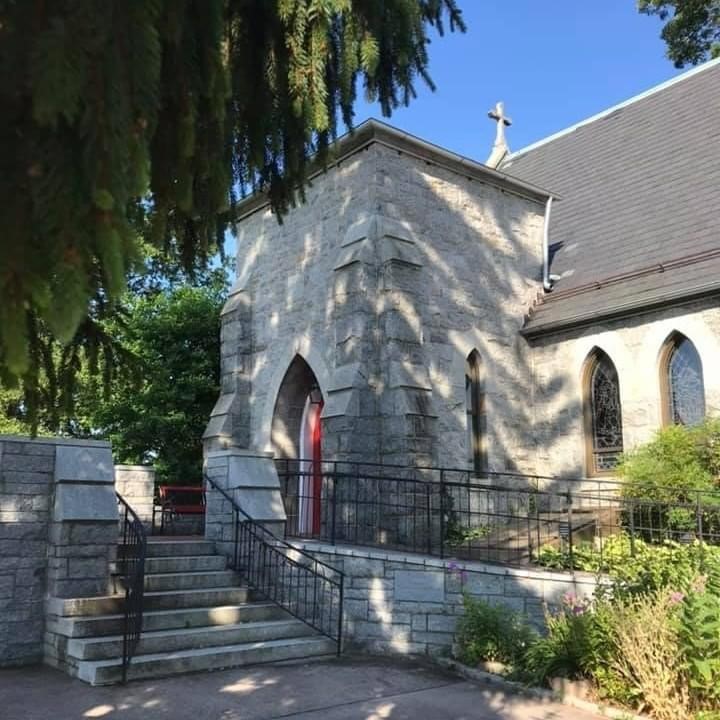 10:30 am WorshipHoly Eucharist, Rite TwoJust a gentle reminder that St. John’s is in the Orange Phase of Regathering, as directed by the Diocese. Safety protocols are given to help make our community a safe place for the most vulnerable. These include: wearing masks properly, and communion of one kind.10:25 am Church Bell is RungOpening hymn:  Praise to the living God			        Hymnal #372The Word of GodCelebrant:  Blessed be God: Father, Son, and Holy Spirit.		        BCP 355People:  And blessed be his kingdom, now and for ever. Amen.Celebrant:  Almighty God, to you all hearts are open, all desires known, and from you no secrets are hid: Cleanse the thoughts of our hearts by the inspiration of your Holy Spirit, that we may perfectly love you, and worthily magnify your holy Name; through Christ our Lord. Amen.The Gloria in excelsisGlory to God in the highest,and peace to his people on earth.Lord God, heavenly King,almighty God and Father,we worship you, we give you thanks,we praise you for your glory.Lord Jesus Christ, only Son of the Father,Lord God, Lamb of God,you take away the sin of the world:have mercy on us;you are seated at the right hand of the Father:receive our prayer.For you alone are the Holy One,you alone are the Lord,you alone are the Most HighJesus Christ,with the Holy Spirit,in the glory of God the Father.  Amen.Celebrant:  The Lord be with you.People:  And also with you.Celebrant:  Let us pray.The Collect of the Day 		Kneel as ableAlmighty and merciful God, it is only by your gift that your faithful people offer you true and laudable service: Grant that we may run without stumbling to obtain your heavenly promises; through Jesus Christ our Lord, who lives and reigns with you and the Holy Spirit, one God, now and for ever. Amen.A Reading from the Book of Ruth			                    		   1:1-18In the days when the judges ruled, there was a famine in the land, and a certain man of Bethlehem in Judah went to live in the country of Moab, he and his wife and two sons. The name of the man was Elimelech and the name of his wife Naomi, and the names of his two sons were Mahlon and Chilion; they were Ephrathites from Bethlehem in Judah. They went into the country of Moab and remained there. But Elimelech, the husband of Naomi, died, and she was left with her two sons. These took Moabite wives; the name of the one was Orpah and the name of the other Ruth. When they had lived there about ten years, both Mahlon and Chilion also died, so that the woman was left without her two sons and her husband.Then she started to return with her daughters-in-law from the country of Moab, for she had heard in the country of Moab that the Lord had considered his people and given them food. So she set out from the place where she had been living, she and her two daughters-in-law, and they went on their way to go back to the land of Judah. But Naomi said to her two daughters-in-law, "Go back each of you to your mother's house. May the Lord deal kindly with you, as you have dealt with the dead and with me. The Lord grant that you may find security, each of you in the house of your husband." Then she kissed them, and they wept aloud. They said to her, "No, we will return with you to your people." But Naomi said, "Turn back, my daughters, why will you go with me? Do I still have sons in my womb that they may become your husbands? Turn back, my daughters, go your way, for I am too old to have a husband. Even if I thought there was hope for me, even if I should have a husband tonight and bear sons, would you then wait until they were grown? Would you then refrain frommarrying? No, my daughters, it has been far more bitter for me than for you, because the hand of the Lord has turned against me." Then they wept aloud again. Orpah kissed her mother-in-law, but Ruth clung to her.So she said, "See, your sister-in-law has gone back to her people and to her gods; return after your sister-in-law.” But Ruth said,“Do not press me to leave you
or to turn back from following you!Where you go, I will go;
Where you lodge, I will lodge;your people shall be my people,
and your God my God.Where you die, I will die—
there will I be buried.May the Lord do thus and so to me,
and more as well,if even death parts me from you!”When Naomi saw that she was determined to go with her, she said no more to her.Reader:  The Word of the Lord.People:   Thanks be to God.Psalm 1461	Hallelujah!
	Praise the Lord, O my soul! *
	I will praise the Lord as long as I live;
	I will sing praises to my God while I have my being.2	Put not your trust in rulers, nor in any child of earth, *
	for there is no help in them.3	When they breathe their last, they return to earth, *
	and in that day their thoughts perish.4	Happy are they who have the God of Jacob for their help! *
	whose hope is in the Lord their God;5	Who made heaven and earth, the seas, and all that is in them; *
	who keeps his promise for ever;6	Who gives justice to those who are oppressed, *
	and food to those who hunger.7	The Lord sets the prisoners free;
	the Lord opens the eyes of the blind; *
	the Lord lifts up those who are bowed down;8	The Lord loves the righteous;
	the Lord cares for the stranger; *
	he sustains the orphan and widow,
	but frustrates the way of the wicked.9	The Lord shall reign for ever, *
	your God, O Zion, throughout all generations.
	Hallelujah!A Reading from the Letter to the Hebrews				   	9:11-14When Christ came as a high priest of the good things that have come, then through the greater and perfect tent (not made with hands, that is, not of this creation), he entered once for all into the Holy Place, not with the blood of goats and calves, but with his own blood, thus obtaining eternal redemption. For if the blood of goats and bulls, with the sprinkling of the ashes of a heifer, sanctifies those who have been defiled so that their flesh is purified, how much more will the blood of Christ, who through the eternal Spirit offered himself without blemish to God, purify our conscience from dead works to worship the living God!Reader:  The Word of the Lord.People:   Thanks be to God.Gradual hymn:  For the fruit of all creation			  Hymnal #424The Gospel						      	   	Priest:  The Holy Gospel of our Lord Jesus Christ according to Mark      12:28-34People:  Glory to you, Lord Christ.One of the scribes came near and heard the Saducees disputing with one another, and seeing that Jesus answered them well, he asked him, “Which commandment is the first of all?” Jesus answered, “The first is, ‘Hear, O Israel: the Lord our God, the Lord is one; you shall love the Lord your God with all your heart, and with all your soul, and with all your mind, and with all your strength.’ The second is this, ‘You shall love your neighbor as yourself.’ There is no other commandment greater than these.” Then the scribe said to him, “You are right, Teacher; you have truly said that ‘he is one, and besides him there is no other’; and ‘to love him with all the heart, and with all the understanding, and with all the strength,’ and ‘to love one’s neighbor as oneself,’ —this is much more important than all whole burnt offerings and sacrifices.” When Jesus saw that he answered wisely, he said to him, “You are not far from the kingdom of God.” After that no one dared to ask him any question.Celebrant:  The Gospel of the Lord.People:  Praise to you, Lord Christ.The congregation is seated.Sermon							           Rev. Elizabeth Sipos+The Nicene Creed						                  BCP 358We believe in one God,the Father, the Almighty,maker of heaven and earth,of all that is, seen and unseen.We believe in one Lord, Jesus Christ,the only Son of God,eternally begotten of the Father,God from God, Light from Light,true God from true God,begotten, not made,of one Being with the Father.Through him all things were made.For us and for our salvationhe came down from heaven:by the power of the Holy Spirithe became incarnate from the Virgin Mary,and was made man.For our sake he was crucified under Pontius Pilate;he suffered death and was buried.On the third day he rose againin accordance with the Scriptures;he ascended into heavenand is seated at the right hand of the Father.He will come again in glory to judge the living and the dead,and his kingdom will have no end.We believe in the Holy Spirit, the Lord, the giver of life,who proceeds from the Father and the Son.With the Father and the Son he is worshiped and glorified.He has spoken through the Prophets.We believe in one holy catholic and apostolic Church.We acknowledge one baptism for the forgiveness of sins.We look for the resurrection of the dead,and the life of the world to come. Amen.Prayers of the People Form II						      BCP 385Litanist:  I ask your prayers for God’s people throughout the world; for Most Rev’d. Justin Welby, Archbishop of Canterbury; for The Most Rev’d. Michael Curry, our Presiding Bishop; for Right Rev’d. Eugene Sutton, our Bishop; for the Rt. Rev’d Robert Ihloff, our Assisting Bishop, for our Rector, Rev. Elizabeth Sipos, for the Wardens, Vestry, Staff, and all members and friends of St. John’s Church; for this gathering; and for all ministers and people.Pray for the Church.SilenceLitanist:  I ask your prayers for peace; for goodwill among nations; for this community, the nation, and the world; especially for Joseph, our President; for Larry, our Governor; for Brandon, Nick, John and Barry, who lead our City and Counties, and for the well being of all people. Pray for justice and peace.SilenceLitanist:  I ask your prayers for the poor, the sick, the hungry, the oppressed, and those in prison.  Pray for those in any need or trouble.SilenceLitanist:  I ask your prayers for all who seek God, or a deeper knowledge of him.  Pray that they may find and be found by him.SilenceLitanist:  I ask your prayers for the departed.  Pray for those who have died.SilnceLitanist:  Almighty God, by your Holy Spirit you have made us one with your saints in heaven and on earth: Grant that in our earthly pilgrimage we may always be supported by this fellowship of love and prayer, and know ourselves to be surrounded by their witness to your power and mercy. We ask this for the sake of Jesus Christ, in whom all our intercessions are acceptable through the Spirit, and who lives and reigns for ever and ever. Amen.Celebrant:  Let us confess our sins against God and our neighbor.Celebrant and People:  Most merciful God, we confess that we have sinned against you in thought, word, and deed, by what we have done, and by what we have left undone. We have not loved you with our whole heart; we have not loved our neighbors as ourselves. We are truly sorry and we humbly repent. For the sake of your Son Jesus Christ, have mercy on us and forgive us; that we may delight in your will, and walk in your ways, to the glory of your Name. Amen.Celebrant:  Almighty God have mercy on you, forgive you all your sins through our Lord Jesus Christ, strengthen you in all goodness, and by the power of the Holy Spirit keep you in eternal life. Amen.*The Peace									      BCP 360Celebrant:  The peace of the Lord be always with you.People:  And also with you.Welcome & AnnouncementsThe Holy CommunionOffertory hymn:  I sing a song of the saints of God	       Hymnal #293DoxologyPraise God, from whom all blessings flow; praise him, all creatures here below; praise him above, ye heavenly host: praise Father, Son and Holy Ghost.THE GREAT THANKSGIVING: Eucharistic Prayer D	      BCP 372Celebrant:  The Lord be with you.People:  And also with you.Celebrant:  Lift up your hearts.People:  We lift them to the Lord.Celebrant:  Let us give thanks to the Lord our God.People:  It is right to give him thanks and praise.Celebrant:  It is truly right to glorify you, Father, and to give you thanks; for you alone are God, living and true, dwelling in light inaccessible from before time and for ever.Fountain of life and source of all goodness, you made all things and fill them with your blessing; you created them to rejoice in the splendor of your radiance.Countless throngs of angels stand before you to serve you night and day; and, beholding the glory of your presence, they offer you unceasing praise. Joining with them, and giving voice to every creature under heaven, we acclaim you, and glorify your Name, as we sing,SanctusHoly, holy, holy Lord, God of power and might,heaven and earth are full, full of your glory.Hosanna in the highest.Blessed is he who comes in the name of the Lord.Hosanna in the highest.Celebrant:  We acclaim you, holy Lord, glorious in power. Your mighty works reveal your wisdom and love. You formed us in your own image, giving the whole world into our care, so that, in obedience to you, our Creator, we might rule and serve all your creatures. When our disobedience took us far from you, you did not abandon us to the power of death. In your mercy you came to our help, so that in seeking you we might find you. Again and again you called us into covenant with you, and through the prophets you taught us to hope for salvation.Father, you loved the world so much that in the fullness of time you sent your only Son to be our Savior. Incarnate by the Holy Spirit, born of the Virgin Mary, he lived as one of us, yet without sin. To the poor he proclaimed the good news of salvation; to prisoners, freedom; to the sorrowful, joy. To fulfill your purpose he gave himself up to death; and, rising from the grave, destroyed death, and made the whole creation new.And, that we might live no longer for ourselves, but for him who died and rose for us, he sent the Holy Spirit, his own first gift for those who believe, to complete his work in the world, and to bring to fulfillment the sanctification of all.When the hour had come for him to be glorified by you, his heavenly Father, having loved his own who were in the world, he loved them to the end; at supper with them he took bread, and when he had given thanks to you, he broke it, and gave it to his disciples, and said, “Take, eat: This is my Body, which is given for you. Do this for the remembrance of me.”After supper he took the cup of wine; and when he had given thanks, he gave it to them, and said, “Drink this, all of you. This is my Blood of the new Covenant, which is shed for you and for many for the forgiveness of sins. Whenever you drink it, do this for the remembrance of me.”Father, we now celebrate this memorial of our redemption. Recalling Christ’s death and his descent among the dead, proclaiming his resurrection and ascension to your right hand, awaiting his coming in glory; and offering to you, from the gifts you have given us, this bread and this cup, we praise you and we bless you.Celebrant and People:  We praise you, we bless you, we give thanks to you, and we pray to you, Lord our God.Celebrant:  Lord, we pray that in your goodness and mercy your Holy Spirit may descend upon us, and upon these gifts, sanctifying them and showing them to be holy gifts for your holy people, the bread of life and the cup of salvation, the Body and Blood of your Son Jesus Christ. Grant that all who share this bread and cup may become one body and one spirit, a living sacrifice in Christ, to the praise of your Name.Remember, Lord, your one holy catholic and apostolic Church, redeemed by the blood of your Christ. Reveal its unity, guard its faith, and preserve it in peace.And grant that we may find our inheritance with the Blessed Virgin Mary, with patriarchs, prophets, apostles, and martyrs, with St. John and all the saints who have found favor with you in ages past. We praise you in union with them and give you glory through your Son Jesus Christ our Lord.Through Christ, and with Christ, and in Christ, all honor and glory are yours, Almighty God and Father, in the unity of the Holy Spirit, for ever and ever. Amen.And now, as our Savior Christ has taught us, we are bold to say,Our Father, who art in heaven,
    hallowed be thy Name,
    thy kingdom come,
    thy will be done,
        on earth as it is in heaven.
Give us this day our daily bread.
And forgive us our trespasses,
    as we forgive those
        who trespass against us.
And lead us not into temptation,
    but deliver us from evil.
For thine is the kingdom,
    and the power, and the glory,
    for ever and ever. Amen.Invitation to CommunionThe Breaking of the BreadCelebrant:  Alleluia. Christ our Passover is sacrificed for us;People:  Therefore let us keep the feast. Alleluia.Celebrant:  The Gifts of God for the people of God.Communion hymn:  Draw nigh and take the Body of the LordHymnal #328The Post Communion Prayer		                                               BCP 366Celebrant and People:  Almighty and everliving God, we thank you for feeding us with the spiritual food of the most precious Body and Blood of your Son our Savior Jesus Christ; and for assuring us in these holy mysteries that we are living members of the Body of your Son, and heirs of your eternal kingdom. And now, Father, send us out to do the work you have given us to do, to love and serve you as faithful witnesses of Christ our Lord. To him, to you, and to the Holy Spirit, be honor and glory, now and for ever. Amen.BlessingClosing hymn:  Rise up, ye saints of God				Hymnal #551The DismissalCelebrant:  Let us go forth in the name of the risen Lord. Alleluia! Alleluia! People:  Thanks be to God. Alleluia, Alleluia!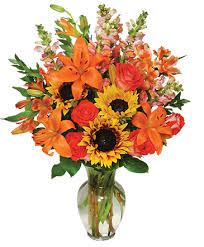 Altar FlowersGiven to the Glory of Godby Woodie Tinglein Thanksgiving for our St. John’s MatriarchsAll Soul’s Service—Remembering Our DepartedOn Sunday, November 7th, at 3:00 pm, St. John’s will be having a service to remember those who have died. Traditionally, it has been held in the evening. Having it in late afternoon makes it possible for those who cannot drive at night to join us.If you would like to have a loved one named, you are invited to record their name on the sign-up sheet in the back or to contact the church office.BY-LAWSOver the past year and a half, St. John's has worked to update our By-Laws. The final step in implementing them is to vote on them at our Annual Meeting inJanuary.  The By-Laws will be located at the back of the church, and will be mailed in the near future. ADULT FORMATION
Book Study The Screwtape Letters by C.S. LewisNEW DAY & TIME—Thursday evenings at 7:00 pm

We continue to work our way thru the Screwtape Letter, where C.S. Lewis gives us penetrating insights into how the unseen powers of evil work toensnare and destroy those who seek to follow Christ.CHILDREN’S MINISTRY AT ST JOHN’S  ACTIVITIESSunday School Classes began September 14th at 7:00pm on zoom.  If you are interested in participating, please contact our Sunday School Teacher, John Stevens at jssok99@hotmail.com.There will also be an opportunity for children’s Spiritual formation onSundays before the 10:30 service. Classes begin at 10:00 am in the Parish Hall.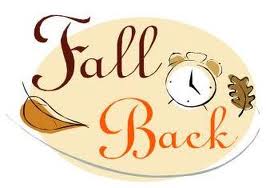 Daylight Savings Time ends next weekend.Time to FALL BACK!MUSIC MINISTRY  Bell Choir rehearsals Sundays, at 11:45a.m.        Advent will soon be upon us!  We are planning a Cantata to be sung at the Kingsville Tree Lighting.  If anyone is interested in participating, pleasecontact Nancy Heinold.  Rehearsals, Wednesdays at 7:00pm.  At this time, masks will be worn at rehearsals.Our CHRISTMAS BAZAAR is only 2 weeks away!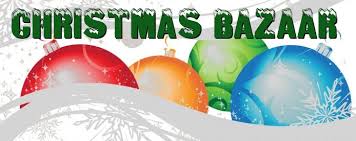 It is scheduled for November 13th.  We will be having our wonderful Bake Table and will be serving lunch as well.Sign up sheets for Bake Table, Making Soup and Volunteering for the Day will be in the back of the church. You may also call the office to sign up, 410-592-8570 or email at office@stjohnskingsville.org.